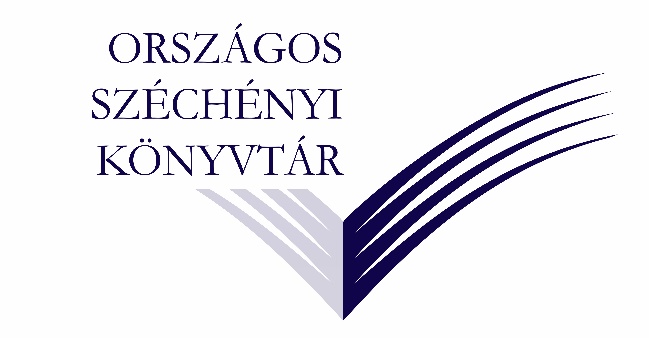 Tippek lelőhelykereséshez1. lépés: A kért dokumentum pontos azonosításaEzt bármilyen megbízható forrásból megtehetjük, például:WorldCat: https://www.worldcat.org/ 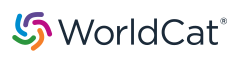 Az adatbázis segítségével a regisztrált könyvtárak állományában lehet keresni, ahol látható a külföldi elérhetőség, és – amennyiben van – a dokumentum elektronikus változatának adatbázisokban való fellelhetősége. Természetesen nem öleli fel a világ összes könyvtárát, de törekszik rá.Karlsruher Virtueller Katalog: https://kvk.bibliothek.kit.edu/ 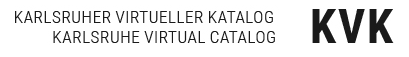 A KVK-ban különböző dokumentumtípusokat egyszerre kereshetünk könyvtári és könyvkereskedelmi katalógusokban, valamint ingyenesen hozzáférhető digitális gyűjteményekben.Library of Congress Catalog: 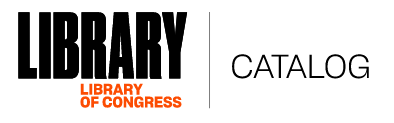 https://catalog.loc.gov/A Library of Congress katalógusa, ahol nemcsak könyvek, folyóiratok találhatók, hanem térképek, hangfelvételek, képek és elektronikus dokumentumok is.Időszaki kiadvány:ISSN Portal: https://portal.issn.org/ 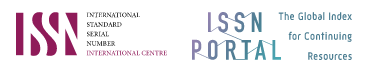 Az oldalon keresztül hozzáférést biztosít az ISSN Registerhez, amely pontos információkat tartalmaz a különböző digitálisan és nyomtatott formában megjelenő folyóiratokról. Zeitschriften Datenbank: 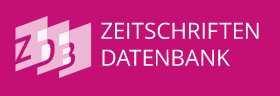 https://zdb-katalog.de/index.xhtmlNémet és osztrák könyvtárakban elérhető nyomtatott és elektronikus formában megtalálható időszaki kiadványokat tartalmazó adatbázis.Könyvkiadók oldalai, könyvesboltok webshopjaiMagyar nyelvű kiadványok esetében az OSZK katalógusai, az MNB füzetei, Magyar Tudományos Művek Tára (MTMT): www.mtmt.hu Érdemes a dokumentumhoz kapcsolt tárgyszavakat is megnézni, hogy tisztában legyünk a kiadvány témájával, ezáltal célzottan tudjunk olyan könyvtárak katalógusaiban keresni, melyeknek gyűjtőkörébe tartozik az adott tudományterület. A keresett dokumentum témája meghatározza hogy mely egyetem mely – kari, tanszéki vagy intézeti – könyvtárának, illetve a Magyar Tudományos Akadémia mely intézeti könyvtárának katalógusában keressünk. Az Országos Széchényi Könyvtár birtokában lévő Központi Címjegyzékről (KC), vagy más néven Könyvek Központi Katalógusáról az alábbi cikk nyújt bővebb információt: http://epa.oszk.hu/01400/01464/00008/pdf/365-376.pdf Fontos tudnunk: 1952 után Magyarországon megjelent kiadványokat nem tartalmaz a katalógus, a bejelentőként nyilvántartott könyvtárak köre az idők során változott, valamint a statisztikai adatokból tudható, hogy az adott évben Magyarországra érkezett külföldi könyvállomány nem szerepel teljeskörűen a katalógusban.2. lépés: LelőhelykeresésAz alábbi közös katalógusok segítik magyarországi lelőhelyek felkutatását: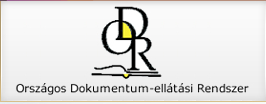 MOKKA ODR: http://mokka.hu/ ,( http://odrportal.hu/web/guest )Magyar Országos Közös Katalógus, ami nem öleli fel az összes magyarországi könyvtár állományát.UNITAS: http://www.unitas.hu/ 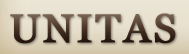 Egyházi könyvtárak közös katalógusa, tagkönyvtárak: evangélikus, görög katolikus, izraelita, református, római katolikus, unitárius.Múzeumi könyvtárak katalógusa: http://www.muzeumikonyvtarak.hu/kozos-kereso 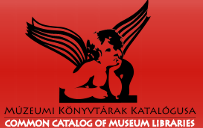 Az alábbi múzeumi könyvtárak katalógusainak közös keresőfelülete: Hadtörténeti Intézet és Múzeum, Magyar Kereskedelmi és Vendéglátóipari, Mezőgazdasági, Természettudományi, Néprajzi, Ludwig Múzeum, Szépművészeti Múzeum, PIM, Jósa András Múzeum Szakkönyvtára, Műcsarnok, Magyar Nemzeti Múzeum.COMPASS: https://compass.mtak.hu/ 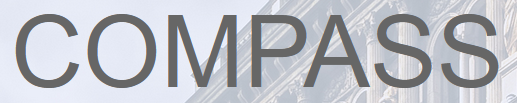 Elektronikus dokumentumok (adatbázisok, e-folyóiratok és e-könyvek) lelőhelyjegyzéke. Fontos: folyóiratcikk címe és szerző neve alapján nem tudunk keresni. Keresési lehetőségek: adatbázis neve, e-folyóirat, e-könyv címe, DOI (+település, intézmény) alapján.MEK-EPA-DKA: http://mek.oszk.hu/kozoskereso/ 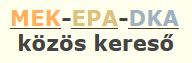 Egyszerre kereshetünk a Magyar Elektronikus Könyvtár, az Elektronikus Periodika Archívum, és a Digitális Képarchívum tartalmai között.EPA-HUMANUS-MATARKA: http://ehm.ek.szte.hu/ehm?p=0 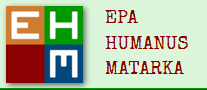 Az EPA, a Humántudományi Tanulmányok és Cikkek Adatbázisa és a Magyar folyóiratok tartalomjegyzékeinek kereshető adatbázisa közös keresője.  A megbízható eredmény érdekében javasolt az adatbázisokban külön is keresni. 
HUMANUS: https://www.oszk.hu/humanus/index.htmlEPA: http://epa.oszk.hu/ MATARKA: https://matarka.hu/Fontos: A MATARKA-ban nincs tárgyszavazás, a cím kulcsszavai alapján kereshetünk egy adott témára.Muzeális Könyvtári Dokumentumok Nyilvántartása: https://mkdny.oszk.hu/ 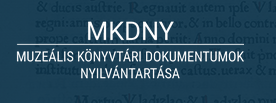 Muzeális dokumentumok, régi nyomtatványok keresésére szolgáló adatbázis, ahol megtalálható a lelőhely is.MOKKA-R: http://www.eruditio.hu/mokka-r/ Régi magyarországi nyomtatványok közös katalógusa, melynek az MKDNY is része.  Tartalmazza a csatlakozó könyvtárak elektronikus katalógusaiban található, 1850 előtt megjelent kiadványok rekordjait.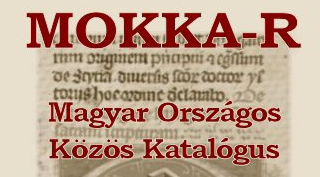 Magyar Nemzeti Levéltár könyvtárainak közös katalógusa: http://corvina.monguz.hu:8080/WebPac.orlevdb/CorvinaWeb Az MNL-hoz tartozó könyvtárak, szakkönyvtárak állományának közös keresőfelülete.Különböző Integrált Könyvtári Rendszerek közös katalógusai:Textlib közös kereső: https://www.textlib.hu/tlkozos/Magyarországon Textlib integrált könyvtári rendszert használó könyvtárak állományának közös katalógusa.Szikla közös kereső: http://netlib.hu/sziklaSzikla integrált könyvtári rendszerben katalogizáló könyvtárak közös keresője.Szirén közös kereső: http://www.sziren.com/szir_ker_osztott.htm?kivalasztott=3Szirén integrált könyvtári rendszert használó intézmények közös katalógusa.KözTéka: https://www.kozteka.hu/kiskonyvtarak/ A Magyarországi kiskönyvtárak csoport tagjainak közös katalógusa, például: Magyar Nemzeti Filmarchívum, Fejér Megyei Szent György Egyetemi Oktató Kórház, Csolnoky Ferenc Kórház - Orvosi Könyvtár.Elektronikus dokumentum keresése esetén:COMPASS: https://compass.mtak.hu/ HathiTrust: https://www.hathitrust.org/ Internet Archive: https://archive.org/ Digitális Irodalmi Akadémia: https://opac.dia.hu/  Magyar Társadalomtudományok Digitális Archívuma: https://mtda.hu/  Javasolt könyvtári katalógusok (tájékoztató jelleggel, a teljesség igénye nélkül):Nagyobb állománnyal rendelkező könyvtárak: Budapesti Corvinus Egyetem Egyetemi KönyvtárBudapesti Műszaki és Gazdaságtudományi EgyetemCentral European University LibraryDebreceni Egyetem Egyetemi és Nemzeti KönyvtárEötvös Loránd Tudományegyetem Egyetemi Könyvtár és LevéltárFővárosi Szabó Ervin KönyvtárKözponti Statisztikai Hivatal KönyvtárMagyar Tudományos Akadémia Könyvtár és Információs KözpontOrszágos Idegennyelvű KönyvtárOrszágos Műszaki Információs Központ és KönyvtárOrszágos Pedagógiai Könyvtár és MúzeumOrszágos Széchényi KönyvtárOrszággyűlési KönyvtárPázmány Péter Katolikus Egyetem BTK KönyvtárPécsi Tudományegyetem Egyetemi Könyvtár és TudásközpontSemmelweis Egyetem Központi KönyvtárSzéchenyi István Egyetem Egyetemi Könyvtár és LevéltárSzegedi Tudományegyetem Klebelsberg KönyvtárTematika alapján javasolt könyvtári katalógusok:Jogi témájú dokumentumok esetében:Bírósági Könyvtárak KatalógusaBudapesti Ügyvédi kamara KönyvtáraCentral European University LibraryDebreceni Egyetem Egyetemi és Nemzeti KönyvtárEötvös Loránd Tudományegyetem Egyetemi Könyvtár és LevéltárKároli Gáspár Református Egyetem KönyvtáraMiskolci Egyetem Könyvtár, Levéltár, MúzeumNemzeti Szakértői és Kutató KözpontOrszágos Kriminológiai Intézet KönyvtáraOrszággyűlési KönyvtárPázmány Péter Katolikus Egyetem Jog- és Államtudományi Kar KönyvtáraSzéchenyi István Egyetem Egyetemi Könyvtár és LevéltárSzegedi Tudományegyetem Klebelsberg KönyvtárOrvostudományi körbe tartozó dokumentumok esetében:Állatorvostudományi Egyetem Hutÿra Ferenc Könyvtár, Levéltár és MúzeumCentral European University LibraryDebreceni Egyetem Egyetemi és Nemzeti KönyvtárGYEMSZI folyóirat lelőhelyjegyzékJósa András OktatókórházKórházi Könyvtárak Közös KatalógusaPécsi Tudományegyetem Egyetemi Könyvtár és TudásközpontPTE ETK Szombathelyi Képzési Központ KönyvtáraPTE ETK Kaposvári Képzési KözpontPekár Mihály Orvosi és Élettudományi SzakkönyvtárSemmelweis Egyetem Központi KönyvtárSzegedi Tudományegyetem Klebelsberg KönyvtárZala Megyei Kórház Egészségügyi SzakkönyvtárMűvészeti témájú dokumentumoknál: (Zene, művészettörténet, képzőművészet stb.):Budapest Music Center Magyar Zenei Információs Központ Zenei KönyvtárDunaújvárosi Egyetem KönyvtáraHelikon KastélymúzeumHermann Ottó Múzeum KönyvtáraHopp Ferenc Ázsiai Művészeti Múzeum KönyvtáraJósa András Múzeum KönyvtáraLiszt Ferenc Zeneművészeti Egyetem KönyvtárLudwig Múzeum Kortárs Művészeti Múzeum KönyvtáraMagyar Képzőművészeti Egyetem Könyvtár, Levéltár és Művészeti GyűjteményMagyar Nemzeti Múzeum Központi KönyvtáraMartin György MédiatárMoholy-Nagy Művészeti Egyetem KönyvtáraMTA BTK Művészettörténeti IntézetMTA BTK Néprajztudományi IntézetMTA BTK Zenetudományi IntézetMűcsarnok Könyvtár és ArchívumMűemlékvédelmi Dokumentációs Központ KönyvtárNéprajzi Múzeum KönyvtáraOrszágos Színháztörténeti Múzeum és Intézet KönyvtáraSzépművészeti Múzeum és a Magyar Nemzeti Galéria könyvtáraSzínház- és Filmművészeti Egyetem Könyvtár, Kottatás és MédiatárEgyházi/vallási témájú dokumentumok esetében:A Tan Kapuja Buddhista Főiskola SzakkönyvtáraApor Vilmos Katolikus Főiskola KönyvtáraBuddhista Misszió Dharma KönyvtáraDebreceni Egyetem Egyetemi és Nemzeti KönyvtárDRE Ráday KönyvtárEgri Hittudományi Főiskola KönyvtáraEsztergomi Főszékesegyházi KönyvtárEvangélikus Hittudományi Egyetem KönyvtáraGyőri Egyházmegyei Kincstár és KönyvtárKalocsai Főszékesegyházi KönyvtárKároli Gáspár Református Egyetem KönyvtáraMagyar Unitárius Egyház Magyarországi Egyházkerülete Dr. Szent-Iványi Sándor Unitárius GyűjteményOrszágos Rabbiképző – Zsidó Egyetem KönyvtáraPannonhalmi Főapátság KönyvtáraPázmány Péter Katolikus Egyetem Hittudományi Kar, KönyvtárPécsi Püspöki Hittudományi Főiskola KönyvtáraPiarista Rend Magyar Tartománya Központi KönyvtárSapientia Szerzetesi Hittudományi Főiskola KönyvtáraSárospataki Református Kollégium Tudományos GyűjteményeiSzent Atanáz Görögkatolikus Hittudományi Főiskola KönyvtáraVeszprémi Érseki Főiskola KönyvtáraVeszprémi Érseki KönyvtárZirci Apátság MűemlékkönyvtárKeleti témájú dokumentumoknál:Avicenna Közel-Kelet Kutatások IntézeteCentral European University LibraryELTE Assziriológiai és Hebrasztikai Tanszék KönyvtáraEötvös Loránd Tudományegyetem Egyetemi Könyvtár és LevéltárEszterházy Károly Katolikus Egyetem Tittel Pál Könyvtár Egri CampusHopp Ferenc Ázsiai Művészeti Múzeum KönyvtáraKároli Gáspár Református Egyetem KönyvtáraMagyar Tudományos Akadémia Könyvtár és Információs KözpontOrszágos Idegennyelvű KönyvtárPázmány Péter Katolikus Egyetem Bölcsészet- és Társadalomtudományi Kar KönyvtáraPécsi Tudományegyetem Egyetemi Könyvtár és TudásközpontSzegedi Tudományegyetem Klebelsberg KönyvtárSzépművészeti Múzeum és a Magyar Nemzeti Galéria könyvtáraKözgazdasági témájú dokumentumok esetében:Budapesti Corvinus Egyetem Egyetemi KönyvtárBudapesti Gazdasági Egyetem Pénzügyi és Számviteli Kar KönyvtáraBudapesti Metropolitan Egyetem KönyvtáraBudapesti Műszaki és Gazdaságtudományi Egyetem Országos Műszaki Információs Központ és KönyvtárCentral European University LibraryDebreceni Egyetem Egyetemi és Nemzeti KönyvtárEdutus Egyetem Könyvtára, TatabányaEötvös Loránd Tudományegyetem Egyetemi Könyvtár és LevéltárEszterházy Károly Katolikus Egyetem Tittel Pál KönyvtárIBS Nemzetközi Üzleti Főiskola KönyvtárKözgazdaság- és Regionális Tudományi Kutatóközpont Regionális Kutatások Intézete, PécsKözponti Statisztikai Hivatal KönyvtárKülügyi és Külgazdasági Intézet könyvtáraMagyar Kereskedelmi és Vendéglátóipari Múzeum KönyvtáraMagyar Nemzeti Bank Szakkönyvtári KatalógusMTA Közgazdaság- és Regionális Tudományi Kutatóközpont KönyvtáraMTA Közgazdaság- és Regionális Tudományi Kutatóközpont Regionális Kutatások Intézete, BékéscsabaMTA Közgazdaság- és Regionális Tudományi Kutatóközpont Regionális Kutatások Intézete, KecskemétPannon Egyetemi Könyvtár és LevéltárSzéchenyi István Egyetem Egyetemi Könyvtár és LevéltárSzegedi Tudományegyetem Klebelsberg KönyvtárMezőgazdasági és természettudományi témájú dokumentumoknál:Agrártudományi Kutatóközpont Talajtani és Agrokémiai Intézet KönyvtáraBudapesti Műszaki és Gazdaságtudományi Egyetem Országos Műszaki Információs Központ és KönyvtárDebreceni Egyetem Egyetemi és Nemzeti KönyvtárEszterházy Károly Katolikus Egyetem Tittel Pál KönyvtárKeve András Madártani és Természetvédelmi SzakkönyvtárMagyar Mezőgazdasági Múzeum és Könyvtár Mezőgazdasági KönyvtárMagyar Természettudományi Múzeum Központi KönyvtárMagyar Tudományos Akadémia Szegedi Biológiai KutatóközpontMATE Entz Ferenc Könyvtár és LevéltárMATE Kaposvári Campus KönyvtáraMATE Kosáry Domokos Könyvtár és LevéltárMATE Tessedik Sámuel KönyvtárMTA Csillagászati és Földtudományi Kutatóközpont Földrajztudományi Intézet KönyvtáraNemzeti Biodiverzitás- és Génmegőrzési Központ KönyvtáraNemzeti Élelmiszerlánc-biztonsági Hivatal SzakkönyvtáraNeumann János Egyetem Könyvtár és Információs KözpontSoproni Egyetem Központi Könyvtár és Levéltár